迁安市2019年到东北师范大学选聘事业编制教师岗位信息表迁安市2019年到东北师范大学选聘事业编制教师岗位信息表迁安市2019年到东北师范大学选聘事业编制教师岗位信息表迁安市2019年到东北师范大学选聘事业编制教师岗位信息表迁安市2019年到东北师范大学选聘事业编制教师岗位信息表迁安市2019年到东北师范大学选聘事业编制教师岗位信息表迁安市2019年到东北师范大学选聘事业编制教师岗位信息表迁安市2019年到东北师范大学选聘事业编制教师岗位信息表迁安市2019年到东北师范大学选聘事业编制教师岗位信息表迁安市2019年到东北师范大学选聘事业编制教师岗位信息表序号主管部门单位名称编制性质选聘
人数选聘岗位选聘岗位条件选聘岗位条件选聘岗位条件选聘岗位条件序号主管部门单位名称编制性质选聘
人数选聘岗位学历底限学位专业要求其他序号主管部门单位名称编制性质选聘
人数选聘岗位学历底限学位专业要求其他1教育局高中学校全额事业1语文教师全日制本科学士1、东北师范大学、哈尔滨师范大学、辽宁师范大学、山东师范大学、天津师范大学、河北师范大学师范类专业全日制本科一批2019年应届毕业生（含2018年未签订就业协议的毕业生）；全日制（非在职）硕士研究生及以上学历2019年应届毕业生（含2018年未签订就业协议的毕业生）。2、具有高中及以上相应学科教师资格证书（含取得教师资格考试合格证明的人员，硕士研究生及以上学历人员具有初中及以上相应学科教师资格证书）。3、具有2018、2019年全日制本科、硕士研究生就业协议书（不含已签订就业协议的人员）。2教育局高中学校全额事业1数学教师全日制本科学士1、东北师范大学、哈尔滨师范大学、辽宁师范大学、山东师范大学、天津师范大学、河北师范大学师范类专业全日制本科一批2019年应届毕业生（含2018年未签订就业协议的毕业生）；全日制（非在职）硕士研究生及以上学历2019年应届毕业生（含2018年未签订就业协议的毕业生）。2、具有高中及以上相应学科教师资格证书（含取得教师资格考试合格证明的人员，硕士研究生及以上学历人员具有初中及以上相应学科教师资格证书）。3、具有2018、2019年全日制本科、硕士研究生就业协议书（不含已签订就业协议的人员）。3教育局高中学校全额事业6英语教师全日制本科学士1、东北师范大学、哈尔滨师范大学、辽宁师范大学、山东师范大学、天津师范大学、河北师范大学师范类专业全日制本科一批2019年应届毕业生（含2018年未签订就业协议的毕业生）；全日制（非在职）硕士研究生及以上学历2019年应届毕业生（含2018年未签订就业协议的毕业生）。2、具有高中及以上相应学科教师资格证书（含取得教师资格考试合格证明的人员，硕士研究生及以上学历人员具有初中及以上相应学科教师资格证书）。3、具有2018、2019年全日制本科、硕士研究生就业协议书（不含已签订就业协议的人员）。4教育局高中学校全额事业4物理教师全日制本科学士1、东北师范大学、哈尔滨师范大学、辽宁师范大学、山东师范大学、天津师范大学、河北师范大学师范类专业全日制本科一批2019年应届毕业生（含2018年未签订就业协议的毕业生）；全日制（非在职）硕士研究生及以上学历2019年应届毕业生（含2018年未签订就业协议的毕业生）。2、具有高中及以上相应学科教师资格证书（含取得教师资格考试合格证明的人员，硕士研究生及以上学历人员具有初中及以上相应学科教师资格证书）。3、具有2018、2019年全日制本科、硕士研究生就业协议书（不含已签订就业协议的人员）。5教育局高中学校全额事业1生物教师全日制本科学士1、东北师范大学、哈尔滨师范大学、辽宁师范大学、山东师范大学、天津师范大学、河北师范大学师范类专业全日制本科一批2019年应届毕业生（含2018年未签订就业协议的毕业生）；全日制（非在职）硕士研究生及以上学历2019年应届毕业生（含2018年未签订就业协议的毕业生）。2、具有高中及以上相应学科教师资格证书（含取得教师资格考试合格证明的人员，硕士研究生及以上学历人员具有初中及以上相应学科教师资格证书）。3、具有2018、2019年全日制本科、硕士研究生就业协议书（不含已签订就业协议的人员）。6教育局高中学校全额事业1历史教师全日制本科学士1、东北师范大学、哈尔滨师范大学、辽宁师范大学、山东师范大学、天津师范大学、河北师范大学师范类专业全日制本科一批2019年应届毕业生（含2018年未签订就业协议的毕业生）；全日制（非在职）硕士研究生及以上学历2019年应届毕业生（含2018年未签订就业协议的毕业生）。2、具有高中及以上相应学科教师资格证书（含取得教师资格考试合格证明的人员，硕士研究生及以上学历人员具有初中及以上相应学科教师资格证书）。3、具有2018、2019年全日制本科、硕士研究生就业协议书（不含已签订就业协议的人员）。7教育局高中学校全额事业1地理教师全日制本科学士1、东北师范大学、哈尔滨师范大学、辽宁师范大学、山东师范大学、天津师范大学、河北师范大学师范类专业全日制本科一批2019年应届毕业生（含2018年未签订就业协议的毕业生）；全日制（非在职）硕士研究生及以上学历2019年应届毕业生（含2018年未签订就业协议的毕业生）。2、具有高中及以上相应学科教师资格证书（含取得教师资格考试合格证明的人员，硕士研究生及以上学历人员具有初中及以上相应学科教师资格证书）。3、具有2018、2019年全日制本科、硕士研究生就业协议书（不含已签订就业协议的人员）。迁安市2019年到东北师范大学选聘事业编制教师岗位信息表迁安市2019年到东北师范大学选聘事业编制教师岗位信息表迁安市2019年到东北师范大学选聘事业编制教师岗位信息表迁安市2019年到东北师范大学选聘事业编制教师岗位信息表迁安市2019年到东北师范大学选聘事业编制教师岗位信息表迁安市2019年到东北师范大学选聘事业编制教师岗位信息表迁安市2019年到东北师范大学选聘事业编制教师岗位信息表迁安市2019年到东北师范大学选聘事业编制教师岗位信息表迁安市2019年到东北师范大学选聘事业编制教师岗位信息表迁安市2019年到东北师范大学选聘事业编制教师岗位信息表序号主管部门单位名称编制性质选聘
人数选聘岗位选聘岗位条件选聘岗位条件选聘岗位条件选聘岗位条件序号主管部门单位名称编制性质选聘
人数选聘岗位学历底限学位专业要求其他序号主管部门单位名称编制性质选聘
人数选聘岗位学历底限学位专业要求其他1教育局高中学校全额事业1语文教师全日制本科学士1、东北师范大学、哈尔滨师范大学、辽宁师范大学、山东师范大学、天津师范大学、河北师范大学师范类专业全日制本科一批2019年应届毕业生（含2018年未签订就业协议的毕业生）；全日制（非在职）硕士研究生及以上学历2019年应届毕业生（含2018年未签订就业协议的毕业生）。2、具有高中及以上相应学科教师资格证书（含取得教师资格考试合格证明的人员，硕士研究生及以上学历人员具有初中及以上相应学科教师资格证书）。3、具有2018、2019年全日制本科、硕士研究生就业协议书（不含已签订就业协议的人员）。2教育局高中学校全额事业1数学教师全日制本科学士1、东北师范大学、哈尔滨师范大学、辽宁师范大学、山东师范大学、天津师范大学、河北师范大学师范类专业全日制本科一批2019年应届毕业生（含2018年未签订就业协议的毕业生）；全日制（非在职）硕士研究生及以上学历2019年应届毕业生（含2018年未签订就业协议的毕业生）。2、具有高中及以上相应学科教师资格证书（含取得教师资格考试合格证明的人员，硕士研究生及以上学历人员具有初中及以上相应学科教师资格证书）。3、具有2018、2019年全日制本科、硕士研究生就业协议书（不含已签订就业协议的人员）。3教育局高中学校全额事业6英语教师全日制本科学士1、东北师范大学、哈尔滨师范大学、辽宁师范大学、山东师范大学、天津师范大学、河北师范大学师范类专业全日制本科一批2019年应届毕业生（含2018年未签订就业协议的毕业生）；全日制（非在职）硕士研究生及以上学历2019年应届毕业生（含2018年未签订就业协议的毕业生）。2、具有高中及以上相应学科教师资格证书（含取得教师资格考试合格证明的人员，硕士研究生及以上学历人员具有初中及以上相应学科教师资格证书）。3、具有2018、2019年全日制本科、硕士研究生就业协议书（不含已签订就业协议的人员）。4教育局高中学校全额事业4物理教师全日制本科学士1、东北师范大学、哈尔滨师范大学、辽宁师范大学、山东师范大学、天津师范大学、河北师范大学师范类专业全日制本科一批2019年应届毕业生（含2018年未签订就业协议的毕业生）；全日制（非在职）硕士研究生及以上学历2019年应届毕业生（含2018年未签订就业协议的毕业生）。2、具有高中及以上相应学科教师资格证书（含取得教师资格考试合格证明的人员，硕士研究生及以上学历人员具有初中及以上相应学科教师资格证书）。3、具有2018、2019年全日制本科、硕士研究生就业协议书（不含已签订就业协议的人员）。5教育局高中学校全额事业1生物教师全日制本科学士1、东北师范大学、哈尔滨师范大学、辽宁师范大学、山东师范大学、天津师范大学、河北师范大学师范类专业全日制本科一批2019年应届毕业生（含2018年未签订就业协议的毕业生）；全日制（非在职）硕士研究生及以上学历2019年应届毕业生（含2018年未签订就业协议的毕业生）。2、具有高中及以上相应学科教师资格证书（含取得教师资格考试合格证明的人员，硕士研究生及以上学历人员具有初中及以上相应学科教师资格证书）。3、具有2018、2019年全日制本科、硕士研究生就业协议书（不含已签订就业协议的人员）。附件：报名登记表.docx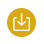 1、东北师范大学、哈尔滨师范大学、辽宁师范大学、山东师范大学、天津师范大学、河北师范大学师范类专业全日制本科一批2019年应届毕业生（含2018年未签订就业协议的毕业生）；全日制（非在职）硕士研究生及以上学历2019年应届毕业生（含2018年未签订就业协议的毕业生）。2、具有高中及以上相应学科教师资格证书（含取得教师资格考试合格证明的人员，硕士研究生及以上学历人员具有初中及以上相应学科教师资格证书）。3、具有2018、2019年全日制本科、硕士研究生就业协议书（不含已签订就业协议的人员）。